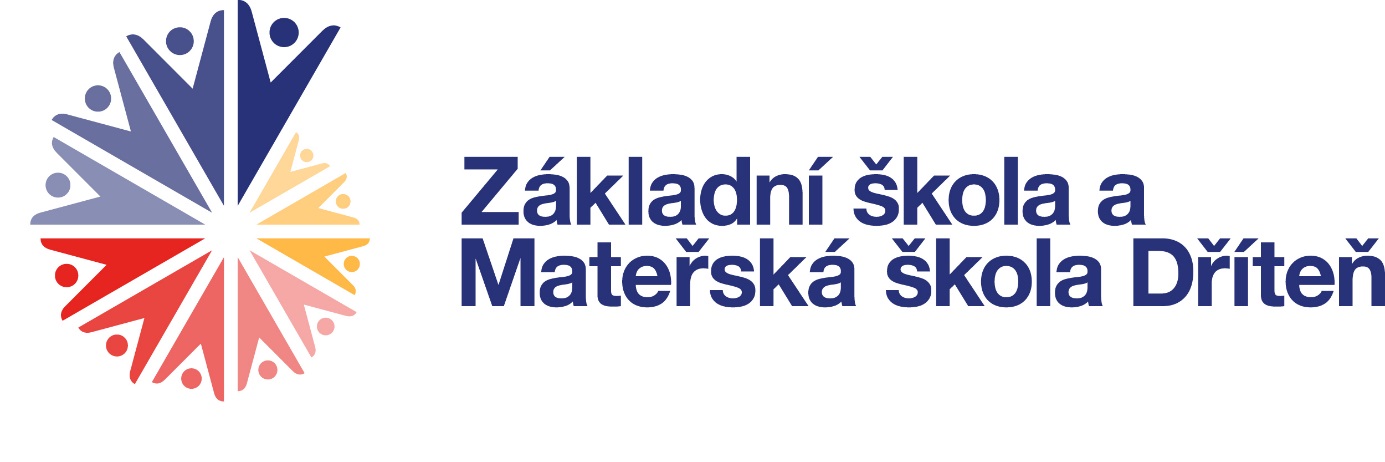 Provozní řád ZŠ a MŠPrávní souvislostiZákon 258/2000 Sb. o ochraně veřejného zdraví v posledním zněníVyhláška 410/2005 Sb. (ve znění 343/2009 Sb.) o hygienických požadavcích na prostory a provoz zařízení a provozoven pro výchovu a vzdělávání dětí a mladistvýchVyhláška 137/2004 Sb. (ve znění 602/2006 Sb.) o hygienických požadavcích na stravovací služby a o zásadách osobní a provozní hygienyVyhláška 135/2004 Sb. (ve znění 292/2006 Sb.) o hygienických požadavcích na koupaliště, sauny a hygienické limity písku v pískovištích venkovních hracích plochI. Údaje o zařízeníTyp školy: základní a mateřská školaRED IZO: 65 00 35 895Zájmové činnosti školy:sportovnívýtvarnéhudebníredakčníčítárnabadatelskéVyužívání školních budov a hřiště pro jiné aktivity školyporadenská činnost pro rodiče – kabinet, třída, sborovnabesídky – třídy, jídelna, tělocvičnaškolská rada - sborovnaosvětová činnost pro rodiče – třídy, jídelnadalší vzdělávání pedagogických pracovníků – třídy, sborovnahudební a jazykové soutěže – třídy, jídelnasportovní soutěže – tělocvična, hřištěII. Režim dneProvoz týkající se aktivit určených dětem a žákům:Začátek vyučování v 7:55Vyučovací hodina: 45 minutVyučovací hodiny a přestávky 1. stupeňVyučovací hodiny a přestávky 2. stupeňV době mezi dopoledním a odpoledním vyučováním škola se souhlasem rodičů nezajišťuje dohled nad žáky.MŠMožnost pobytu venku:MŠ: 9:30 – 11:30, 15:00 – 16:30 (v případě příznivého počasí)ZŠ: 9:35 – 9:50 (1. stupeň v případě příznivého počasí), 12:30 – 13:00, 13:15 – 14:00ŠD: 13:00 – 15:00 (v případě příznivého počasí)Počet hodin v jednom sledu:III: Režim stravování včetně pitného režimuZŠObědy:Způsob zajištění oběda: vlastní kuchyně i jídelnaProvozovatel:                 školní jídelna, Dříteň 153 (součást právního subjektu ZŠ a MŠ Dříteň)Doba vydávání oběda:  11:30 – 13:50Provozní doba ŠJ:           6:00 – 14:30Ovoce a zelenina do škol pro 1. a 2. stupeňProvozovatel:                  EU, Státní zemědělský fond (BOVYS s. r.)Sortiment:                        ovoce a zeleninaProvozní doba:                1 x týdně Mléko do škol pro 1. a 2. stupeňProvozovatel:                  EU, Státní zemědělský fond  (LAKTEA o.p.s.)Sortiment:                        neochucené mléko, mléčné výrobkyProvozní doba:                1 x týdně Škola je zapojena do projektu: Skutečně zdravá škola (www.skutecnezdravaskola.cz)Pitný režim:Způsob zajištění: rozvod pitné vody ve třídáchškolní jídelna (nápoje dle jídelníčku)Frekvence podávání nápojů:před zahájením vyučovánípřestávky mezi vyučovacími hodinamiběhem obědamožnost pití i při vyučováníběhem pobytu ve školní družiněMŠ   Svačiny:                dopolední od 8:15 do 8:45                                  odpolední od 14:00 do 14:30   Obědy:                  od 11:15 do 11:45      Způsob zajištění: školní jídelna, Dříteň 153 (součást právního subjektu ZŠ a MŠ Dříteň)Pitný režim:Způsob zajištění: rozvod pitné vody ve třídáchškolní jídelna (nápoje dle jídelníčku)Pitný režim zajištěn po celý den.IV. Podmínky pohybové výchovySportovní hala (majetek Obec Dříteň)Venkovní sportoviště (TJ Dříteň):fotbalové hřištěvolejbalový kurttenisový kurthřiště na házenouhřiště na košíkovouhřiště na florbalhřiště na vybíjenou venkovní hřiště s dopravním hřištěm před MŠHodiny tělesné výchovyZařazování hodin tělesné výchovy: dle rozvrhu hodin, každá třída 2 hodiny týdněVýuka plaváníPodmínky: využíván plavecký stadion (Písek)Zařazení:   3. a 4. ročník vždy 10 hodin dle rozvrhu plavecké školy                   MŠ – předškoláci vždy 10 hodin dle rozvrhu plavecké školyZajištění:  Městské služby Písek, s.r.o., Pražská 372, Písek 397 01                 - učitelé jsou při výuce přítomniDěti do bruslíMŠ, žáci ZŠ (1. tř.) dle zájmuZajištění: Děti do bruslí, z. s., Na Palici 342/IV, Jindřichův HradecTělovýchovné chvilkyZařazovány v průběhu vyučování 1. -  5. ročníku, v MŠ podle týdenního plánu.Využití přestávekUmožněn pohyb po chodbách, 1. stupeň dle příznivého počasí v prostorách před školou.Zařazování prvků otužováníZařazují se v MŠ.Mimoškolní využití sportovní haly a venkovního hřištězájmové útvary školy pod vedením učitelůzájmové útvary pod vedením sportovních klubůÚklid v prostorách ZŠ a MŠProvádí se:V průběhu pobytu dětí v MŠ a výuky žáků v ZŠ se provádí pravidelná dezinfekce a zajišťuje se pravidelné větrání.denně setřením všech podlah a povrchů na vlhko, u koberců vyčištěním vysavačem,denně vynášením odpadků,denně za použití čisticích prostředků s dezinfekčním účinkem umytím umyvadel, pisoárových mušlí a záchodů,nejméně jednou týdně omytím omyvatelných částí stěn hygienického zařízení a dezinfikováním umýváren a záchodů,nejméně dvakrát ročně umytím oken včetně rámů, e. svítidel a světelných zdrojů,nejméně dvakrát ročně celkovým úklidem všech prostora zařizovacích předmětů,malováním jedenkrát za 3 roky nebo v případě potřeby častěji,pravidelnou údržbou nuceného větrání nebo klimatizace.Výměna lůžkovin v MŠ Provádí se:nejméně jednou za 3 týdny, v případě potřeby ihned, výměna ručníků jedenkrát denně, v případě potřeby ihned,použité lůžkoviny se ukládají do vhodných transportních obalů. Použité lůžkoviny v obalech se skladují ve vyčleněném prostoru,čisté lůžkoviny se skladují v čistých, uzavíratelných skříní nebo na policích v obalech.                                                                               Mgr. Blanka Vlasáková, ředitelka ZŠ a MŠ DříteňSoučástiKapacitaIZOZákladní škola23065003524Mateřská škola99181041855Školní družina9065003524Školní jídelna30065003524Součást školyProvozZákladní školaPro dojíždějící žáky 2. stupně: 6:30 – 7:257:25 – 14:55Mateřská škola6:00 – 16:30Školní družina6:30 – 7:3511:30 – 16:00Školní jídelna11:30 – 13:50Vyučovací hodinaoddoPřestávkaoddoDopolední vyučování1.7:558:401.8:408:502.8:509:352.9:359:503.9:5010:353.10:3510:454.10:4511:304.11:3011:405.11:4012:25Polední přestávka12:2513:157.13:1514:007.14:0014:108.14:1014:55Vyučovací hodinaoddoPřestávkaoddoDopolední vyučování1.7:558:401.8:408:502.8:509:352.9:359:503.9:5010:353.10:3510:454.10:4511:304.11:3011:405.11:4012:255.12:2512:306.12:3013:15Polední přestávka13:1514:108.14:1014:55od – dotřídy6:00 –7:00příchod dětí do třídy 7:00 – 8:00příchod dětí do svých tříd7:00 – 15:15děti ve svých třídách15:15 – 16:30děti ve třídáchRočníkPočet hodin v jednom sledu1.42. – 5.56. – 9.6Vybavení tělocvičny - pevnéVybavení tělocvičny - mobilníHygienické zařízeníTyče na šplhLana na šplhRibstoleŽebříkyKruhyŽíněnkyKozyŠvédské bednyGymnastický běhounKladinaVolejbalové kůlyBrankyNářadí na posilováníOdrazové můstkyLavičkyBradlaSprchyWCŠatny (lavice, věšáky)